 Ответственность за незаконный оборот оружия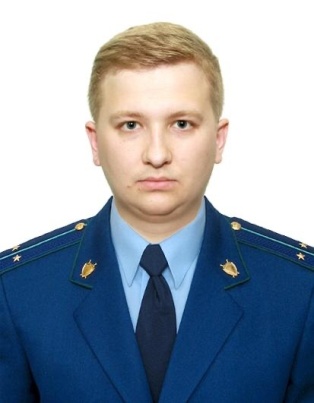 Разъяснение по данной теме даёт старший помощник прокурора Куйбышевского Района г.Самары Фомин Алексей ПавловичОружие всегда было опасным инструментом поражения. С его использованием совершается значительное количество преступлений.В большинстве совершенных тяжких и особо тяжких преступлений фигурируют квалифицирующие признаки ст. 222 Уголовного кодекса Российской Федерации – незаконные приобретение, передача, сбыт, хранение, перевозка или ношение оружия, его основных частей, боеприпасов.Таким образом, именно незаконный оборот оружия является одним из факторов, порождающих совершение тяжких и особо тяжких преступлений,в частности, убийств, разбоев и бандитизма.Под незаконным ношением огнестрельного оружия, его основных частей, боеприпасов, взрывчатых веществ или взрывных устройств следует понимать нахождение их в одежде или непосредственно на теле виновного, а равно переноску в сумке, портфеле.Незаконное хранение огнестрельного оружия, его основных частей, боеприпасов, взрывчатых веществ или взрывных устройств – это сокрытие указанных предметов в помещениях, тайниках, а также в иных местах, обеспечивающих их сохранность, незаконная перевозка – их перемещение на любом виде транспорта, незаконное приобретение – их покупка, получение в дар или в уплату долга, в обмен на товары и вещи, присвоение найденного.Незаконный сбыт указанных предметов - это безвозвратное (в отличие от незаконной передачи) отчуждение другому лицу в результате совершения какой-либо противоправной сделки (возмездной или безвозмездной), т.е. продажу, дарение, обмен.Законодателем приняты меры по усилению уголовной ответственности в сфере противодействия незаконному обороту оружия, его основных частей, боеприпасов, взрывчатых веществ и взрывных устройств.Так, за незаконные приобретение, передачу, хранение, перевозку, пересылку или ношение оружия, основных частей огнестрельного оружия, боеприпасов (ч. 1 ст. 222 УК РФ) установлена ответственность в виде ограничения свободы на срок до 3 лет, принудительных работ на срок до 4 лет, ареста на срок до 6 месяцев и лишения свободы на срок от 3 до 5 лет со штрафом в размере до 80 000 рублей или в размере заработной платы или иного дохода осужденного за период до 3 месяцев либо без такового.Более суровая ответственность установлена за незаконный сбыт огнестрельного оружия, его основных частей, боеприпасов к нему(за исключением крупнокалиберного огнестрельного оружия, его основных частей и боеприпасов к нему, гражданского огнестрельного гладкоствольного длинноствольного оружия, его основных частей и патронов к нему, огнестрельного оружия ограниченного поражения, его основных частей и патронов к нему). Наказание за данное преступление предусмотрено в виде лишения свободы на срок от 5 до 8 лет со штрафом в размере до 100 000 рублей или в размере заработной платы или иного дохода осужденного за период до 6 месяцев либо без такового.Совершение преступления группой лиц или с использованием служебного положения, информационно-телекоммуникационных сетей, в том числе сети Интернет, влечет наказание в виде лишения свободы на срок от 8 до 12 лет со штрафом от 300 000 до 500 000 рублей или в размере заработной платы или иного дохода осужденного за период от одного года до восемнадцати месяцев либо без такового.Ужесточена ответственность за незаконное приобретение, передачу, сбыт, хранение, перевозку, пересылку или ношение взрывчатых веществ или взрывных устройств (ст. 222.1 УК РФ). Виновному в этом случае грозит наказание в виде лишения свободы на срок от 6 до 8 лет со штрафом в размере до 100 000 рублей или в размере заработной платы или иного дохода осужденного за периоддо шести месяцев. Незаконный сбыт взрывчатых веществ и взрывных устройств, совершенный организованной группой, наказывается лишением свободы сроком до 20 лет со штрафом до 1 миллиона рублей.К уголовно наказуемым деяниям относятся незаконные изготовление, переделка или ремонт огнестрельного оружия, его основных частей(за исключением огнестрельного оружия ограниченного поражения), а равно незаконное изготовление боеприпасов к огнестрельному оружию (ст. 223 УК РФ), которые наказываются лишением свободы на срок от 4 до 6 лет со штрафом в размере до 200 000 рублей или в размере заработной платы или иного дохода осужденного за период от шести месяцев до одного года. За совершение преступления группой лиц по предварительному сговору наказание возможно  в виде лишения свободы сроком до 8 лет со штрафом в размере до 300 000 рублей.Вместе с тем лицо, добровольно сдавшее вышеупомянутые предметы, освобождается от уголовной ответственности. При этом не может признаваться добровольной сдачей предметов их изъятие при задержании лица, а также при производстве следственных действий по их обнаружению и изъятию.Федеральный закон от 2 июля 2021 г. № 313-ФЗ «О внесении изменений в Федеральный закон «Об оружии» и статьи 79 и 91.1 Федерального закона «Об основах охраны здоровья граждан в Российской Федерации» внес некоторые изменения и в законодательство, регламентирующее получение разрешения на оружие.Медицинское обследование пройти теперь можно будет только в государственных или муниципальных поликлиниках. Все результаты освидетельствований будут заноситься в специальный электронный реестр, доступ к которому получит Росгвардия. Сам заявитель при получении разрешения на оружие больше никакие справки предоставлять не будет.Проверять здоровье владельцы оружия должны раз в 5 лет, но, если у человека выявят заболевание, которое входит в перечень противопоказаний, оружие у него будет изъято, а разрешение приостановлено на время прохождения внеочередного медосвидетельствования.Эти правила начнут действовать с 1 марта 2022 г.Подготовлено прокуратурой Куйбышевского района г. Самары 28.02.2022.